Leeds Migration 	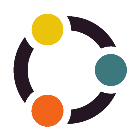 PartnershipLMP Strategy Group – 16th May 2019 action notes:Recap and Presentation of LMP PrioritiesA recap of the action plan session that took place in March was discussed – notes of this session were posted on the LMP blog. LMP partners agreed to continue the three priority areas:HealthHousingSafety and Inclusion The draft action plan was discussed in detail and amendments for each priority were recommended and noted. These will be processed by the Communities team (Pauline Ellis/Jennifer Jennings). Over the next couple of weeks, the action plan will be sent out for final comment to those who attended the strategy meeting and the final draft will then be uploaded to the LMP blog. New Priority: Employment/Education?An additional fourth priority was agreed:Employment/EducationAction: A meeting will be arranged to develop this priority with RETAS, St. Vincents, DWP, LASSN, Refugee Council, Solace and PATH Yorkshire, to decide who will lead and identify how LMP can add value in this area. LMP members are welcome to come to this meeting and/or if you have further contributions please send these to either Pauline Ellis: Pauline.ellis@leeds.gov.uk or Jennifer Jennings: Jennifer.jennings@leeds.gov.ukOther issues for consideration:Legal support to the partnership itself will be explored further with Nick Morgan (Citizens Advice Bureau)Brexit – all agreed that the potential impact of Brexit is unknown at the moment and should remain as an ongoing agenda itemOther areas identified included information sharing, building capacity across LMP partners to build on the strengths and effectiveness of LMP’s partnershipsAction: The amended LMP action plan will be shared with LMP members through the blog and at the next strategic meeting in September 2019.  LMP Plan on a PageThe group discussed and agreed to have a plan on a page – a simple way to present key information. It will show key points such as priorities, key leads/contacts and a guide on how to use LMP. A draft plan on a page was shared to show how it could look and show what would be included.Recommendations were made and noted. The amended plan on a page will be developed further and shared before the next LMP strategy meeting in September 2019.How are we going to work on the priorities?The discussion captured some of the things that are currently in place and new ideas of what could be done were shared. An overview of the discussion will be prepared and shared through the LMP blog.AOBMany thanks were expressed for all of the hard work done by Ruth Davany. Ruth’s departure has created an opportunity for an LMP partner to step into her role as a lead member of LMP, helping to facilitate and prepare for LMP’s strategic meetings. Action: If you are interested in representing LMP at the Leeds Strategic Migration Board in place of Ruth and would like to be involved in preparing for the LMP strategic meetings, please get in touch.  Asylum Matters are preparing for a ‘Lift the Ban’ event in Leeds to campaign for legislation to be changed around asylum seekers right to work. The campaign will continue throughout the month of June. An event supporting the campaign will be held during the last week of June/early July and LMP partners are asked to support the event. Information about this campaign will be uploaded to the LMP blog in the near future.Future LMP Strategy Group meeting dates:Wednesday 11th September 2019 – Location TBC, 10am -12pmWednesday 27th November 2019 – Location TBC, 10am -12pm 